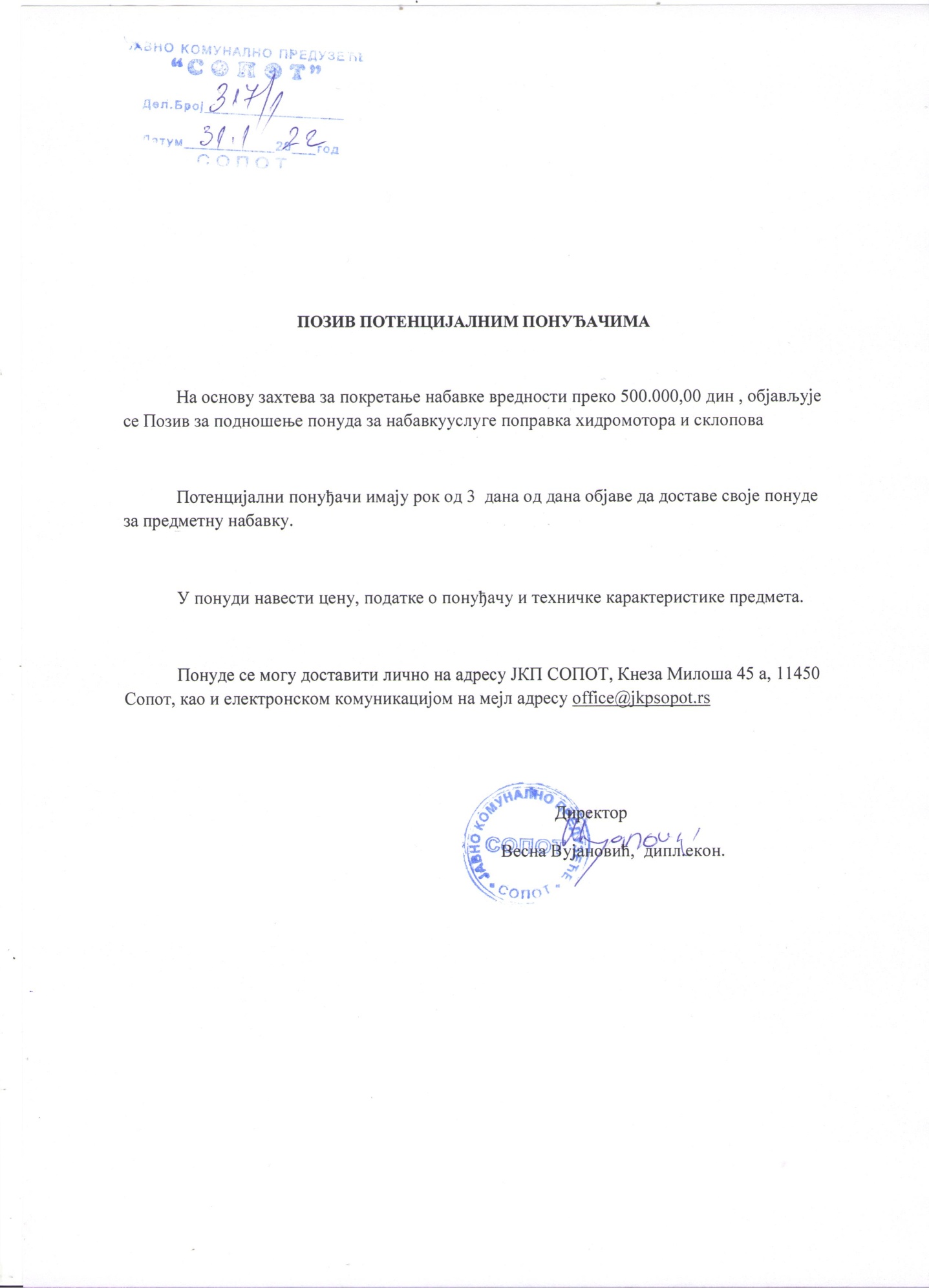 ПОНУДА:Набавка мале вредности радова – поправка хидромотора и склопова:1.1.	СТРУГАРСКИ РАДОВИ:Обрада жибо спојки :-	Ø 50       							-	Ø80 и Ø100							-	Добош FAP 1921 						-	Добош MAN					1.2.	ЗАМЕНА ЗАПТИВАЧА И КЛИЗАЧА НА ХИДРАУЛИЧНИМ ЦИЛИНДРИМА-	Ø30										-	Ø35-	Ø40									-	Ø45									-	Ø50									-	Ø55								-	Ø60									-	Ø62									-	Ø72									-	Ø80									-	Ø90	НАПОМЕНА: Подразумева демонтажу заптивки  и клизача и проверу клипа на  пробном столу без замене клипњаче и монтажу.								1.3.	ДЕМОНТАЖА, ДЕФЕКТАЖА, МОНТАЖА					-	Мењача				ULT160C				-	Мењача				ICB3CX					-	Хидростатички погон		Swingo 250	НАПОМЕНА: Подразумева демонтажу, дефектажу и монтажу.-	Пумпе волана			FAP1921				-	Пумпе волана			MAN TGA				-	Пумпе волана			ULT160C				-	Пумпе волана			SKIP BN80				-	Пумпе радног уређаја		ULT160C				-	Пумпе радног уређаја		ICB3CX				-          Пумпе радног уређаја                 ICB4CX				НАПОМЕНА: Подразумева демонтажу, прање, дефектажу, замену лежајева, замену заптивних елемената, склапање и монтажу.1.4. ПОПРАВКА ГРАЂЕВИНСКИХ МАШИНА-    Ремонт бочног квачила TG110-    Ремонт кочионог система ULT 160 C-    Ремонт биксни и болснова на стрели и предњој кашици на ICB 3CX1.5. Поправка Унимога -    Поправка зупчасте пумпе I кола-    Поправка клипне пумпе IV кола-    Поправка цилиндра кипе-    Поправка заптивања: разводника ножаразводника посипачаразводника косецилиндра ножа-телескопскицилиндра подизања ножацилиндра крана косе-    Поправка хидромотора спирале посипача-    Поправка хидромотора посипача-    Поправка хидромотора хидростатике1.6. Дијагностиковање кварова и  цена радних сати:Радни сат извођача СТРУГАРСКИ РАДОВИПутни трошкови извођача СТРУГАРСКИ РАДОВИРадни сат извођача ХИДРАУЛИЧНИ РАДОВИПутни трошкови извођача ХИДРАУЛИЧНИ РАДОВИПодразумева укупну километражу  која ће се обрачунати приликом доласка  сервисера до радионице ЈКП „СопотВрста радоваВрста радоваЈединична цена  по јед. МереЈединична цена  по јед. МереЈединична цена  по јед. МереЈединична цена  по јед. МереКоличинаКоличинаКоличинаЦена без ПДВ аЦена без ПДВ аПДВПДВПДВЦена са ПДВ – омЦена са ПДВ – омЦена са ПДВ – омЦена са ПДВ – ом(а)(а)(а)(а)(б)(б)(б)(в) а*б(в) а*б(г)(г)(г)(д) в+г(д) в+г(д) в+г(д) в+г СТРУГАРСКИ РАДОВИ СТРУГАРСКИ РАДОВИ СТРУГАРСКИ РАДОВИ СТРУГАРСКИ РАДОВИ СТРУГАРСКИ РАДОВИ СТРУГАРСКИ РАДОВИ СТРУГАРСКИ РАДОВИ СТРУГАРСКИ РАДОВИ СТРУГАРСКИ РАДОВИ СТРУГАРСКИ РАДОВИ СТРУГАРСКИ РАДОВИ СТРУГАРСКИ РАДОВИ СТРУГАРСКИ РАДОВИ СТРУГАРСКИ РАДОВИ СТРУГАРСКИ РАДОВИ СТРУГАРСКИ РАДОВИ СТРУГАРСКИ РАДОВИ СТРУГАРСКИ РАДОВИ( обрада жибо спојки)Ǿ501/Комплет1/Комплет1/Комплет1/Комплет1/Комплет60/Компл.60/Компл.60/Компл.Ǿ80 и  Ǿ1001/Комплет1/Комплет1/Комплет1/Комплет1/Комплет60/Компл.60/Компл.60/Компл.Добош ФАП 19211/Комад1/Комад1/Комад1/Комад1/Комад16 ком16 ком16 комДобош МАН1/Комад1/Комад1/Комад1/Комад1/Комад10 ком10 ком10 ком1.2.Замена заптивача и клизача на хидрауличним цилиндрима1.2.Замена заптивача и клизача на хидрауличним цилиндрима1.2.Замена заптивача и клизача на хидрауличним цилиндрима1.2.Замена заптивача и клизача на хидрауличним цилиндрима1.2.Замена заптивача и клизача на хидрауличним цилиндрима1.2.Замена заптивача и клизача на хидрауличним цилиндрима1.2.Замена заптивача и клизача на хидрауличним цилиндрима1.2.Замена заптивача и клизача на хидрауличним цилиндрима1.2.Замена заптивача и клизача на хидрауличним цилиндрима1.2.Замена заптивача и клизача на хидрауличним цилиндрима1.2.Замена заптивача и клизача на хидрауличним цилиндрима1.2.Замена заптивача и клизача на хидрауличним цилиндрима1.2.Замена заптивача и клизача на хидрауличним цилиндрима1.2.Замена заптивача и клизача на хидрауличним цилиндрима1.2.Замена заптивача и клизача на хидрауличним цилиндрима1.2.Замена заптивача и клизача на хидрауличним цилиндрима1.2.Замена заптивача и клизача на хидрауличним цилиндрима1.2.Замена заптивача и клизача на хидрауличним цилиндримаǾ301 ком1 ком1 ком1 ком1 ком1 ком1 ком1 комǾ351 ком1 ком1 ком1 ком1 ком1 ком1 ком1 комǾ401 ком1 ком1 ком1 ком1 ком1 ком1 ком1 комǾ451 ком1 ком1 ком1 ком1 ком1 ком1 ком1 комǾ501 ком1 ком1 ком1 ком1 ком1 ком1 ком1 комǾ551 ком1 ком1 ком1 ком1 ком1 ком1 ком1 комǾ601 ком1 ком1 ком1 ком1 ком1 ком1 ком1 комǾ621 ком1 ком1 ком1 ком1 ком1 ком1 ком1 комǾ721 ком1 ком1 ком1 ком1 ком1 ком1 ком1 комǾ801 ком1 ком1 ком1 ком1 ком1 ком1 ком1 комǾ901 ком1 ком1 ком1 ком1 ком1 ком1 ком1 ком1.3.ДЕМОНТАЖА, ДЕФЕКТАЖА, И МОНТАЖА1.3.ДЕМОНТАЖА, ДЕФЕКТАЖА, И МОНТАЖА1.3.ДЕМОНТАЖА, ДЕФЕКТАЖА, И МОНТАЖА1.3.ДЕМОНТАЖА, ДЕФЕКТАЖА, И МОНТАЖА1.3.ДЕМОНТАЖА, ДЕФЕКТАЖА, И МОНТАЖА1.3.ДЕМОНТАЖА, ДЕФЕКТАЖА, И МОНТАЖА1.3.ДЕМОНТАЖА, ДЕФЕКТАЖА, И МОНТАЖА1.3.ДЕМОНТАЖА, ДЕФЕКТАЖА, И МОНТАЖА1.3.ДЕМОНТАЖА, ДЕФЕКТАЖА, И МОНТАЖА1.3.ДЕМОНТАЖА, ДЕФЕКТАЖА, И МОНТАЖА1.3.ДЕМОНТАЖА, ДЕФЕКТАЖА, И МОНТАЖА1.3.ДЕМОНТАЖА, ДЕФЕКТАЖА, И МОНТАЖА1.3.ДЕМОНТАЖА, ДЕФЕКТАЖА, И МОНТАЖА1.3.ДЕМОНТАЖА, ДЕФЕКТАЖА, И МОНТАЖА1.3.ДЕМОНТАЖА, ДЕФЕКТАЖА, И МОНТАЖА1.3.ДЕМОНТАЖА, ДЕФЕКТАЖА, И МОНТАЖА1.3.ДЕМОНТАЖА, ДЕФЕКТАЖА, И МОНТАЖА1.3.ДЕМОНТАЖА, ДЕФЕКТАЖА, И МОНТАЖАМењача ULT160C1 ком1 ком1 ком1 ком1 ком1 ком1 комМењача JCB3CX1 ком1 ком1 ком1 ком1 ком1 ком1 комХидростатички погон Swingo 2501 ком1 ком1 ком1 ком1 ком1 ком1 ком1 ком1 ком1 ком1 ком1 комПумпе волана FAP 19211 ком1 ком1 ком1 ком1 ком1 ком1 комПумпе волана MAN TGA1 ком1 ком1 ком1 ком1 ком1 ком1 комПумпе волана ULT 1601 ком1 ком1 ком1 ком1 ком1 ком1 комПумпе воланаSKIP BN 801 ком1 ком1 ком1 ком1 ком1 ком1 комПумпе радног уређаја ULT 160C1 ком1 ком1 ком1 ком1 ком1 ком1 комПумпе радног уређаја JCB 3CX1 ком1 ком1 ком1 ком1 ком1 ком1 комПумпе радног уређаја JCB 4CX1 ком1 ком1 ком1 ком1 ком1 ком1 ком1.4 Поправка грађевинских машина1.4 Поправка грађевинских машина1.4 Поправка грађевинских машина1.4 Поправка грађевинских машина1.4 Поправка грађевинских машина1.4 Поправка грађевинских машина1.4 Поправка грађевинских машина1.4 Поправка грађевинских машина1.4 Поправка грађевинских машина1.4 Поправка грађевинских машина1.4 Поправка грађевинских машина1.4 Поправка грађевинских машина1.4 Поправка грађевинских машина1.4 Поправка грађевинских машина1.4 Поправка грађевинских машина1.4 Поправка грађевинских машина1.4 Поправка грађевинских машина1.4 Поправка грађевинских машинаРемонт бочног квачила TG 1101 ком1 ком1 ком1 ком2 ком2 ком2 комРемонт кочионог система ULT 160 C1 ком1 ком1 ком1 ком1ком1ком1комРемонт биксни и болснова на стрели и предњој кашици на ICB 3 CX1 ком1 ком1 ком1 ком2 ком2 ком2 ком1.5. Поправка Унимога 1.5. Поправка Унимога 1.5. Поправка Унимога 1.5. Поправка Унимога 1.5. Поправка Унимога 1.5. Поправка Унимога 1.5. Поправка Унимога 1.5. Поправка Унимога 1.5. Поправка Унимога 1.5. Поправка Унимога 1.5. Поправка Унимога 1.5. Поправка Унимога 1.5. Поправка Унимога 1.5. Поправка Унимога 1.5. Поправка Унимога 1.5. Поправка Унимога 1.5. Поправка Унимога 1.5. Поправка Унимога Поправка зупчасте пумпе I кола1 ком1 ком1 ком1 ком1 ком1 комПоправка клипне пумпе IV кола1 ком1 ком1 ком1 ком1 ком1 комПоправка цилиндра кипе1 ком1 ком1 ком1 ком1 ком1 комПоправка заптивања разводника ножа1 ком1 ком1 ком1 ком1 ком1 комПоправка заптивања разводника посипача1 ком1 ком1 ком1 ком1 ком1 комПоправка заптивања разводника косе1 ком1 ком1 ком1 ком1 ком1 комПоправка заптивања цилиндра ножа-телексопски1 ком1 ком1 ком2 ком2 ком2 комПоправка заптивања цилиндра подизања ножа1 ком1 ком1 ком1 ком1 ком1 комПоправка заптивања крана косе1 ком1 ком1 ком4 ком4 ком4 комПоправка хидромотора спирале посипача1 ком1 ком1 ком2 ком2 ком2 комПоправка хидромотора посипача1 ком1 ком1 ком1 ком1 ком1 комПоправка хидромотора хидростатике1 ком1 ком1 ком1 ком1 ком1 ком1.6.Дијагностиковање кварова и цена радних сати1.6.Дијагностиковање кварова и цена радних сати1.6.Дијагностиковање кварова и цена радних сати1.6.Дијагностиковање кварова и цена радних сати1.6.Дијагностиковање кварова и цена радних сати1.6.Дијагностиковање кварова и цена радних сати1.6.Дијагностиковање кварова и цена радних сати1.6.Дијагностиковање кварова и цена радних сати1.6.Дијагностиковање кварова и цена радних сати1.6.Дијагностиковање кварова и цена радних сати1.6.Дијагностиковање кварова и цена радних сати1.6.Дијагностиковање кварова и цена радних сати1.6.Дијагностиковање кварова и цена радних сати1.6.Дијагностиковање кварова и цена радних сати1.6.Дијагностиковање кварова и цена радних сати1.6.Дијагностиковање кварова и цена радних сати1.6.Дијагностиковање кварова и цена радних сати1.6.Дијагностиковање кварова и цена радних сатиизвођача СТРУГАРСКИ РАДОВИ1h1h1h200h200h200hПутни трошкови  извођачаРадни сат извођача ХИДРАУЛИЧНИ  РАДОВИ1h1h1h200h200h200hПутни трошкови  извођачаТОТАЛ